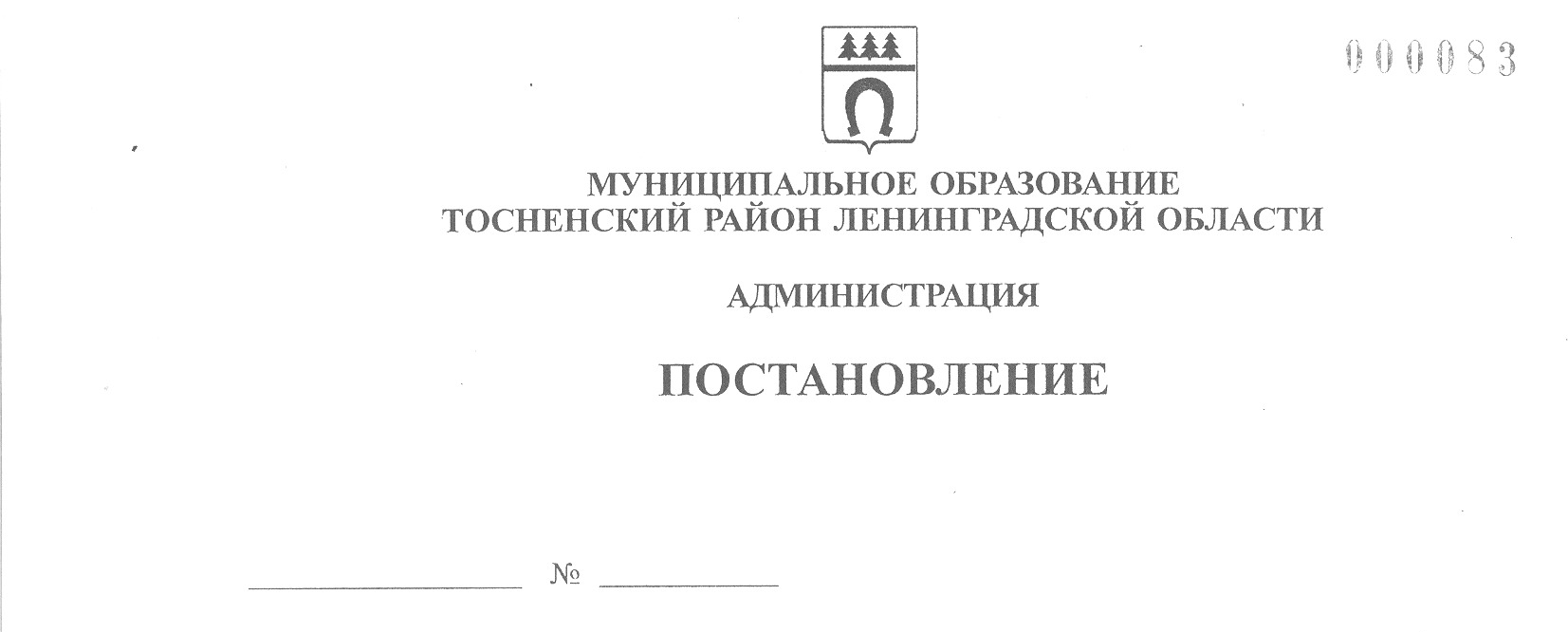 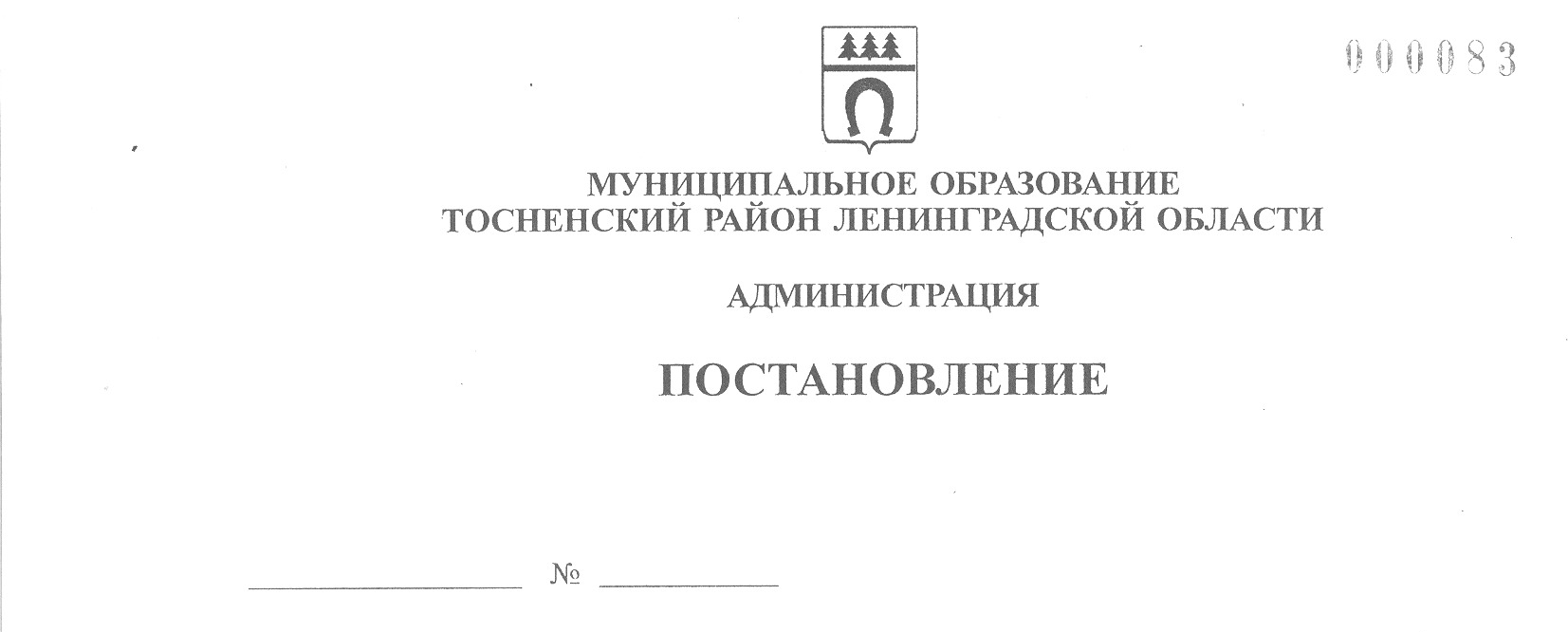 28.10.2021                                  2535-паО внесении изменений в постановление администрации муниципальногообразования Тосненский район Ленинградской области от 11.04.2019 № 572-па «Об утверждении муниципальной программы «О содействии участиюнаселения в осуществлении местного самоуправления в иных формах на частях территорий Тосненского городского поселения Тосненскогорайона Ленинградской области на 2019-2023 годы» (с учетом изменений, внесенных постановлениями администрации муниципального образования Тосненский район Ленинградской области от 18.09.2020 № 1681-па, от 06.12.2019 № 2185-па)В соответствии распоряжением комитета по местному самоуправлению, межнациональным и межконфессиональным отношениям Ленинградской области от 30.07.2021 № 79 «Об утверждении списков муниципальных образований для предоставления субсидий из областного бюджета Ленинградской области бюджетам муниципальных образований Ленинградской области на реализацию областного закона от 28 декабря 2018 года № 147-оз «О старостах сельских населенных пунктов Ленинградской области и содействии участию населения в осуществлении местного самоуправления в иных формах на частях территорий муниципальных образований Ленинградской области» в 2022 году», постановлением администрации муниципального образования Тосненский район Ленинградской области от 30.08.2019 № 1489-па «О наделении МКУ «Управление зданиями, сооружениями и объектами внешнего благоустройства» Тосненского городского поселения Тосненского муниципального района Ленинградской области полномочиями муниципального заказчика», исполняя полномочия администрации Тосненского городского поселения Тосненского муниципального района Ленинградской области на основании статьи 13 Устава Тосненского городского поселения Тосненского муниципального района Ленинградской области и статьи 25 Устава муниципального образования Тосненский район Ленинградской области, администрация муниципального образования Тосненский район Ленинградской области ПОСТАНОВЛЯЕТ:1. Внести в постановление администрации муниципального образования Тосненский район Ленинградской области от 11.04.2019 № 572-па «Об утверждении муниципальной программы «О содействии участию населения в осуществлении местного самоуправления в иных формах на частях территорий Тосненского городского поселения Тосненского района Ленинградской области на 2019-2023 годы» (с учетом изменений, внесенных постановлениями администрации муниципального образования Тосненский район Ленинградской области от 18.09.2020 № 1681-па, от 06.12.2019 № 2185-па) следующие изменения: приложение к постановлению изложить в новой редакции (приложение). 2. Комитету по жилищно-коммунальному хозяйству и благоустройству администрации муниципального образования Тосненский район Ленинградской области направить в пресс-службу комитета  по организационной работе, местному самоуправлению, межнациональным и межконфессиональным отношениям администрации муниципального образования Тосненский район Ленинградской области настоящее постановление для опубликования и обнародования в порядке, установленном Уставом Тосненского городского поселения Тосненского муниципального района Ленинградской области.3. Пресс-службе комитета по организационной работе, местному самоуправлению, межнациональным и межконфессиональным отношениям администрации муниципального образования Тосненский район Ленинградской области опубликовать и обнародовать настоящее постановление в порядке, установленном Уставом Тосненского городского поселения Тосненского муниципального района Ленинградской области.4. Контроль за исполнением постановления возложить на заместителя главы администрации муниципального образования Тосненский район Ленинградской области Горленко С.А.Глава администрации 					                                          А.Г. КлементьевСмирнова Татьяна Васильевна, 8(81361)3325515 гаПриложениек постановлению администрациимуниципального образованияТосненский район Ленинградской области28.10.2021                                  2535-паот  ____________  №  __________МУНИЦИПАЛЬНАЯ ПРОГРАММА«О содействии участию населения в осуществлении местного самоуправления в иных формах на частях  территорий Тосненского городского поселения Тосненского района Ленинградской области на 2019-2023 годы»ПАСПОРТмуниципальной программы «О содействии участию населения в осуществлении  местного самоуправления в иных формах на частях территорий Тосненского городского поселения Тосненского района Ленинградской области на 2019-2023 годы»Раздел 1. Характеристика проблем, на решение которых направлена Программа, и оценка сложившейся ситуацииОдним из главных условий развития местного самоуправления как эффективного инструмента практического воплощения принципа народовластия является непосредственное участие населения в осуществлении местного самоуправления.Программа призвана обеспечить всестороннее, планомерное и полноценное развитие сельских территорий Тосненского городского поселения Тосненского района Ленинградской области.Привлекательность и развитие сельских населенных пунктов во многом зависит     от участия проживающего населения, от его активности зависит благоустройство сел и деревень, а также социально-экономическое развитие. Проводимые сходы граждан        показывают, что активность граждан возросла. Люди начали понимать, что изменить    благоустройство села можно только сообща.Уровень благоустройства определяет комфортность проживания жителей сельских территорий и является одной из проблем, требующих постоянного внимания и эффективного решения.Настоящая Программа направлена на активизацию участия населения сельских   территорий в решении вопросов местного значения и оказание содействия сельским     старостам и общественным советам, как одной из наиболее эффективных форм участия граждан, проживающих в сельской местности, в решении вопросов местного значения.К числу основных проблем развития сельских территорий, на решение которых направлена реализация Программы, относятся низкий уровень благоустройства и обеспеченности инженерной инфраструктурой, значительный разрыв в уровне и качестве жизни в сравнении с городскими территориями. Изменение сложившейся ситуации возможно только на условиях осуществления муниципальной и государственной поддержки.Мероприятия программы направлены на улучшение благоустройства территорий сельских населенных пунктов, улучшение качества питьевой воды, ремонт улично-дорожной сети, обеспечение первичных мер пожарной безопасности.Обеспечение реализации мероприятий Программы позволит активизировать участие сельского населения в развитии иных форм местного самоуправления, создаст условия, максимально благоприятствующие развитию и эффективному функционированию         института старост.В Тосненском городском поселении Тосненского муниципального района Ленинградской области 19 населённых пунктов, из них 18 являются сельскими, что составляет 94,7% всех населенных пунктов Тосненского городского поселения Тосненского муниципального района Ленинградской области.При этом 39% сельских населенных пунктов имеют численность населения от 0 до 50 человек; 39% сельских населенных пунктов имеют численность населения от 50 до 500 человек; 22% сельских населенных пунктов имеют численность населения от 500 человек и выше.В настоящее время на территории Тосненского городского поселения Тосненского муниципального района Ленинградской области работают 25 общественных советов, они охватывают все сельские населенные пункты поселения, объединяя большое количество граждан, которые могут быть напрямую вовлечены в работу по решению вопросов местного значения, благодаря поддержке института старост в сельской местности.Общественные советы действуют на основании:- областного закона Ленинградской области от 28.12.2018 № 147-оз «О старостах сельских населенных пунктов Ленинградской области и содействии участию населения    в осуществлении местного самоуправления в иных формах на частях территорий муниципальных образований Ленинградской области»;- Положения, определяющего гарантии деятельности и иные вопросы статуса старосты сельского населенного пункта, процедуру решения отдельных вопросов содействия участию населения в осуществлении местного самоуправления на частях территории    Тосненского городского поселения Тосненского района Ленинградской области,       утвержденного решением совета депутатов Тосненского городского поселения Тосненского района Ленинградской области от 27.02.2019 № 173;- решения совета депутатов Тосненского городского поселения Тосненского района Ленинградской области от 30.04.2013 № 191 «Об утверждении частей территории Тосненского городского поселения Тосненского района Ленинградской области, на которых осуществляют деятельность общественные советы, старосты» (с учетом изменений,     внесенных решениями совета депутатов Тосненского городского поселения Тосненского района Ленинградской области от 31.03.2015 № 32; от 20.11.2015 № 53; от 27.02.2018       № 136; от 27.02.2019 № 174).Раздел 2. Приоритеты, цели и задачи ПрограммыПриоритеты в сфере развития части территории Тосненского городского поселения Тосненского муниципального района Ленинградской области сформированы в соответствии с Концепцией социально-экономического развития Ленинградской области на период до 2025 года,  принятой областным законом Ленинградской области от 28.06.2013     № 45-оз, а также в соответствии с концепцией социально-экономического развития муниципального образования Тосненский район Ленинградской области до 2020 года, утвержденной решением совета депутатов муниципального образования Тосненский район Ленинградской области от 25.06.2008 № 167.Целью данной Программы является оказание содействия участию населения в осуществлении местного самоуправления в иных формах в сельских населенных пунктах Тосненского городского поселения Тосненского муниципального района Ленинградской области, направленного на создание благоприятных условий для эффективного функционирования общественных советов в сельских населенных пунктах Тосненского городского поселения Тосненского муниципального района Ленинградской области.Задача Программы – поддержка реализации проектов местных инициатив граждан сельских населенных пунктов Тосненского городского поселения Тосненского муниципального района Ленинградской области.Инициативные предложения направлены на повышение уровня и качества жизни сельского населения на основе повышения уровня развития социальной инфраструктуры  и инженерного обустройства населенных пунктов, расположенных в сельской местности.Комитет по организационной работе, местному самоуправлению, межнациональным и межконфессиольным отношениям администрации муниципального образования Тосненский район Ленинградской области и комитет по жилищно-коммунальному хозяйству и благоустройству администрации муниципального образования Тосненский район Ленинградской области оказывают консультационную, информационную, методическую поддержку.МКУ «Управление зданиями, сооружениями и объектами внешнего благоустройства» Тосненского  городского поселения Тосненского района Ленинградской области организует реализацию предложений от общественных советов, действующих в сельских населенных пунктах Тосненского городского поселения Тосненского муниципального района Ленинградской области, в части улучшения состояния улично-дорожной сети, улучшения качества питьевой воды нецентрализованного водоснабжения из шахтных колодцев сельских населенных пунктов, входящих в состав Тосненского городского поселения Тосненского района Ленинградской области, чистки пожарных водоемов, благоустройства территорий сельских населенных пунктов (обустройства мест контейнерных площадок, детских площадок, площадок для занятия спортом).Общественные советы контролируют производство работ в процессе реализации предложений, а также участвуют в приемке выполненных работ.В рамках реализации программы предполагается:- обеспечить комплексный подход к решению вопросов местного значения на территории сельских населенных пунктов Тосненского городского поселения Тосненского муниципального района Ленинградской области;- обеспечить эффективное взаимодействие органов местного самоуправления и института старост;- повысить инициативу населения в решении собственных проблем;- распространить изучение и использование опыта работы общественных советов  на территории Тосненского муниципального района Ленинградской области.Реализация Программы обеспечит стабильное социально-экономическое развитие сельских территорий Тосненского городского поселения Тосненского муниципального района Ленинградской области. Программа имеет социально-ориентированный характер.3. Ожидаемые результаты реализации ПрограммыОжидаемые результаты реализации Программы к концу 2023 года – реализация 16 предложений жителей сельских населенных пунктов.Реализация Программы осуществляется в 2019-2023 годах, этапы – конец финансового года.Раздел 4. Основные мероприятия в составе ПрограммыДля решения задач Программа включает следующее основное мероприятие:- «Поддержка проектов местных инициатив граждан».Более детально сведения о мероприятиях, входящих в состав основного мероприятия, предоставлены в детальном плане-графике реализации Программы.Раздел 5. Ресурсное (финансовое) обеспечение Программы Объем финансирования Программы в 2019-2023 годах составит 14 072,92000 тыс.   рублей.Основным источником финансирования мероприятий программы являются средства бюджета Тосненского городского поселения Тосненского муниципального района Ленинградской области в размере 2132,22000, областного бюджета Ленинградской области в размере 11 940,70000.Объем финансирования Программы в 2019-2023 годах в разрезе основного мероприятия по годам:2019 год – объем финансирования программы составит 3633,35000 тыс. рублей, из нах областной бюджет Ленинградской области – 2500,00000 тыс. рублей, бюджет Тосненского городского поселения Тосненского муниципального района Ленинградской области – 1133,35000 тыс. рублей;2020 год – объем финансирования программы составит 2704,40000	тыс. рублей, из нах областной бюджет Ленинградской области – 2432,40000 тыс. рублей, бюджет Тосненского городского поселения Тосненского муниципального района Ленинградской области – 272,00000 тыс. рублей;2021 год – объем финансирования программы составит 2704,40000 тыс. рублей, из нах областной бюджет Ленинградской области – 2432,40000 тыс. рублей, бюджет Тосненского городского поселения Тосненского муниципального района Ленинградской области – 272,00000 тыс. рублей; 2022 год – объем финансирования программы составит 2720,77000 тыс. рублей, из нах областной бюджет Ленинградской области – 2475,90000 тыс. рублей, бюджет Тосненского городского поселения Тосненского муниципального района Ленинградской области – 244,87000 тыс. рублей;2023 год – объем финансирования программы составит 2310,00000 тыс. рублей, из нах областной бюджет Ленинградской области – 2100,00000, бюджет Тосненского городского поселения Тосненского муниципального района Ленинградской области – 210,00000 тыс. рублей. Объемы финансирования ежегодно уточняются в соответствии с областными законами и нормативными правовыми актами Правительства Ленинградской области.Приложение к ПрограммеПлан мероприятий Программы «О содействии участию населения в осуществлении местного самоуправления в иных формах на частях  территорий Тосненского городского поселения Тосненского района Ленинградской области на 2019-2023 годы»При условии поступления средств из бюджета Ленинградской областиПолное наименованиемуниципальной программыМуниципальная программа «О содействии участию населения в осуществлении местного самоуправления в иных формах на частях территорий Тосненского городского поселения Тосненского района Ленинградской области на 2019-2023 годы» (далее – Программа)Муниципальная программа «О содействии участию населения в осуществлении местного самоуправления в иных формах на частях территорий Тосненского городского поселения Тосненского района Ленинградской области на 2019-2023 годы» (далее – Программа)Муниципальная программа «О содействии участию населения в осуществлении местного самоуправления в иных формах на частях территорий Тосненского городского поселения Тосненского района Ленинградской области на 2019-2023 годы» (далее – Программа)Муниципальная программа «О содействии участию населения в осуществлении местного самоуправления в иных формах на частях территорий Тосненского городского поселения Тосненского района Ленинградской области на 2019-2023 годы» (далее – Программа)Основания для разработки Программыст. 179 Бюджетного кодекса Российской Федерации;ст. 33 Федерального закона от 06.10.2003 № 131-Ф3 «Об общих принципах организации местного самоуправления в Российской Федерации»;областной закон Ленинградской области от 28 декабря 2018 года № 147-оз «О старостах сельских населенных пунктов Ленинградской области и содействии местного самоуправления в иных формах на частях территорий муниципальных образований Ленинградской области;- Устав Тосненского городского поселения Тосненского района Ленинградской области;- решение совета депутатов Тосненского городского поселения Тосненского района Ленинградской области от 30.04.2013         № 191 «Об установлении частей территории Тосненского городского поселения Тосненского района Ленинградской области, на      которых осуществляют деятельность общественные советы,    старосты» (с учетом изменений, внесенных решениями совета депутатов Тосненского городского поселения Тосненского    района Ленинградской области от 31.03.2015 № 32; от 20.11.2015 № 53; от 27.02.2018 № 136; от 27.02.2019 № 174);- Положение, определяющее гарантии деятельности и иные    вопросы статуса старосты сельского населенного пункта, процедуру решения отдельных вопросов содействия участию населения в осуществлении местного самоуправления на частях территории Тосненского городского поселения Тосненского района Ленинградской области, утвержденное решением совета депутатов Тосненского городского поселения Тосненского района    Ленинградской области от 27.02.2019 № 173;- Порядок разработки, утверждения, изменения, реализации и оценки эффективности муниципальных программ муниципального образования Тосненский район Ленинградской области и Тосненского городского поселения Тосненского района Ленинградской области, утвержденный постановлением администрации муниципального образования Тосненский район Ленинградской области от 06.11.2018 № 2647-па;- постановление администрации муниципального образования Тосненский район Ленинградской области от 08.09.2017             № 2461-па «Об утверждении Перечня  муниципальных программ Тосненского городского поселения Тосненского района Ленинградской области и принятии утратившим силу Перечня муниципальных программ Тосненского городского поселения Тосненского района Ленинградской области, утвержденного  постановлением администрации от 30.10.2014 № 2565-па»          (с учетом изменений, внесенных постановлением администрации муниципального образования Тосненский район Ленинградской области от 27.03.2019 № 449-па);- постановление администрации муниципального образования Тосненский район Ленинградской области от 05.03.2019            № 323-па «Об утверждении Порядка включения инициативных предложений жителей частей территории Тосненского городского поселения Тосненского района Ленинградской области      в муниципальную программу (подпрограмму)»;- постановление администрации муниципального образования Тосненский район Ленинградской области от 05.03.2019            № 324-па «О проведении отбора инициативных предложений жителей частей территории Тосненского городского поселения Тосненского района Ленинградской области в муниципальную программу (подпрограмму)»;- постановление администрации муниципального образования Тосненский район Ленинградской области от 13.03.2019            № 372-па «О создании рабочей группы по отбору инициативных предложений жителей частей территории Тосненского городского поселения Тосненского района Ленинградской области      с целью включения их в муниципальную программу «О содействии участию населения в осуществлении местного самоуправления в иных формах на частях территорий Тосненского городского поселения Тосненского района Ленинградской области на 2019-2023 годы»;- протокол от 18 марта 2019 года заседания рабочей группы  по отбору инициативных предложений, представленных территориальными общественными советами, образованными на территории сельских населенных пунктов Тосненского городского поселения Тосненского района Ленинградской области;- распоряжение комитета по местному самоуправлению, межнациональным и межконфессиональным отношениям Ленинградской области от 30.07.2021 № 79 «Об утверждении списков муниципальных образований для предоставления субсидий из областного бюджета Ленинградской области бюджетам муниципальных образований Ленинградской области на реализацию областного закона от 28 декабря 2018 года № 147-оз «О старостах сельских населенных пунктов Ленинградской области и содействии участию населения в осуществлении местного самоуправления в иных формах на частях территорий муниципальных образований Ленинградской области» в 2022 году»;- постановление администрации муниципального образования Тосненский район Ленинградской области от 30.08.2019 № 1489-па «О наделении МКУ «Управление зданиями, сооружениями и объектами внешнего благоустройства» Тосненского городского поселения Тосненского района Ленинградской области полномочиями муниципального заказчика»ст. 179 Бюджетного кодекса Российской Федерации;ст. 33 Федерального закона от 06.10.2003 № 131-Ф3 «Об общих принципах организации местного самоуправления в Российской Федерации»;областной закон Ленинградской области от 28 декабря 2018 года № 147-оз «О старостах сельских населенных пунктов Ленинградской области и содействии местного самоуправления в иных формах на частях территорий муниципальных образований Ленинградской области;- Устав Тосненского городского поселения Тосненского района Ленинградской области;- решение совета депутатов Тосненского городского поселения Тосненского района Ленинградской области от 30.04.2013         № 191 «Об установлении частей территории Тосненского городского поселения Тосненского района Ленинградской области, на      которых осуществляют деятельность общественные советы,    старосты» (с учетом изменений, внесенных решениями совета депутатов Тосненского городского поселения Тосненского    района Ленинградской области от 31.03.2015 № 32; от 20.11.2015 № 53; от 27.02.2018 № 136; от 27.02.2019 № 174);- Положение, определяющее гарантии деятельности и иные    вопросы статуса старосты сельского населенного пункта, процедуру решения отдельных вопросов содействия участию населения в осуществлении местного самоуправления на частях территории Тосненского городского поселения Тосненского района Ленинградской области, утвержденное решением совета депутатов Тосненского городского поселения Тосненского района    Ленинградской области от 27.02.2019 № 173;- Порядок разработки, утверждения, изменения, реализации и оценки эффективности муниципальных программ муниципального образования Тосненский район Ленинградской области и Тосненского городского поселения Тосненского района Ленинградской области, утвержденный постановлением администрации муниципального образования Тосненский район Ленинградской области от 06.11.2018 № 2647-па;- постановление администрации муниципального образования Тосненский район Ленинградской области от 08.09.2017             № 2461-па «Об утверждении Перечня  муниципальных программ Тосненского городского поселения Тосненского района Ленинградской области и принятии утратившим силу Перечня муниципальных программ Тосненского городского поселения Тосненского района Ленинградской области, утвержденного  постановлением администрации от 30.10.2014 № 2565-па»          (с учетом изменений, внесенных постановлением администрации муниципального образования Тосненский район Ленинградской области от 27.03.2019 № 449-па);- постановление администрации муниципального образования Тосненский район Ленинградской области от 05.03.2019            № 323-па «Об утверждении Порядка включения инициативных предложений жителей частей территории Тосненского городского поселения Тосненского района Ленинградской области      в муниципальную программу (подпрограмму)»;- постановление администрации муниципального образования Тосненский район Ленинградской области от 05.03.2019            № 324-па «О проведении отбора инициативных предложений жителей частей территории Тосненского городского поселения Тосненского района Ленинградской области в муниципальную программу (подпрограмму)»;- постановление администрации муниципального образования Тосненский район Ленинградской области от 13.03.2019            № 372-па «О создании рабочей группы по отбору инициативных предложений жителей частей территории Тосненского городского поселения Тосненского района Ленинградской области      с целью включения их в муниципальную программу «О содействии участию населения в осуществлении местного самоуправления в иных формах на частях территорий Тосненского городского поселения Тосненского района Ленинградской области на 2019-2023 годы»;- протокол от 18 марта 2019 года заседания рабочей группы  по отбору инициативных предложений, представленных территориальными общественными советами, образованными на территории сельских населенных пунктов Тосненского городского поселения Тосненского района Ленинградской области;- распоряжение комитета по местному самоуправлению, межнациональным и межконфессиональным отношениям Ленинградской области от 30.07.2021 № 79 «Об утверждении списков муниципальных образований для предоставления субсидий из областного бюджета Ленинградской области бюджетам муниципальных образований Ленинградской области на реализацию областного закона от 28 декабря 2018 года № 147-оз «О старостах сельских населенных пунктов Ленинградской области и содействии участию населения в осуществлении местного самоуправления в иных формах на частях территорий муниципальных образований Ленинградской области» в 2022 году»;- постановление администрации муниципального образования Тосненский район Ленинградской области от 30.08.2019 № 1489-па «О наделении МКУ «Управление зданиями, сооружениями и объектами внешнего благоустройства» Тосненского городского поселения Тосненского района Ленинградской области полномочиями муниципального заказчика»ст. 179 Бюджетного кодекса Российской Федерации;ст. 33 Федерального закона от 06.10.2003 № 131-Ф3 «Об общих принципах организации местного самоуправления в Российской Федерации»;областной закон Ленинградской области от 28 декабря 2018 года № 147-оз «О старостах сельских населенных пунктов Ленинградской области и содействии местного самоуправления в иных формах на частях территорий муниципальных образований Ленинградской области;- Устав Тосненского городского поселения Тосненского района Ленинградской области;- решение совета депутатов Тосненского городского поселения Тосненского района Ленинградской области от 30.04.2013         № 191 «Об установлении частей территории Тосненского городского поселения Тосненского района Ленинградской области, на      которых осуществляют деятельность общественные советы,    старосты» (с учетом изменений, внесенных решениями совета депутатов Тосненского городского поселения Тосненского    района Ленинградской области от 31.03.2015 № 32; от 20.11.2015 № 53; от 27.02.2018 № 136; от 27.02.2019 № 174);- Положение, определяющее гарантии деятельности и иные    вопросы статуса старосты сельского населенного пункта, процедуру решения отдельных вопросов содействия участию населения в осуществлении местного самоуправления на частях территории Тосненского городского поселения Тосненского района Ленинградской области, утвержденное решением совета депутатов Тосненского городского поселения Тосненского района    Ленинградской области от 27.02.2019 № 173;- Порядок разработки, утверждения, изменения, реализации и оценки эффективности муниципальных программ муниципального образования Тосненский район Ленинградской области и Тосненского городского поселения Тосненского района Ленинградской области, утвержденный постановлением администрации муниципального образования Тосненский район Ленинградской области от 06.11.2018 № 2647-па;- постановление администрации муниципального образования Тосненский район Ленинградской области от 08.09.2017             № 2461-па «Об утверждении Перечня  муниципальных программ Тосненского городского поселения Тосненского района Ленинградской области и принятии утратившим силу Перечня муниципальных программ Тосненского городского поселения Тосненского района Ленинградской области, утвержденного  постановлением администрации от 30.10.2014 № 2565-па»          (с учетом изменений, внесенных постановлением администрации муниципального образования Тосненский район Ленинградской области от 27.03.2019 № 449-па);- постановление администрации муниципального образования Тосненский район Ленинградской области от 05.03.2019            № 323-па «Об утверждении Порядка включения инициативных предложений жителей частей территории Тосненского городского поселения Тосненского района Ленинградской области      в муниципальную программу (подпрограмму)»;- постановление администрации муниципального образования Тосненский район Ленинградской области от 05.03.2019            № 324-па «О проведении отбора инициативных предложений жителей частей территории Тосненского городского поселения Тосненского района Ленинградской области в муниципальную программу (подпрограмму)»;- постановление администрации муниципального образования Тосненский район Ленинградской области от 13.03.2019            № 372-па «О создании рабочей группы по отбору инициативных предложений жителей частей территории Тосненского городского поселения Тосненского района Ленинградской области      с целью включения их в муниципальную программу «О содействии участию населения в осуществлении местного самоуправления в иных формах на частях территорий Тосненского городского поселения Тосненского района Ленинградской области на 2019-2023 годы»;- протокол от 18 марта 2019 года заседания рабочей группы  по отбору инициативных предложений, представленных территориальными общественными советами, образованными на территории сельских населенных пунктов Тосненского городского поселения Тосненского района Ленинградской области;- распоряжение комитета по местному самоуправлению, межнациональным и межконфессиональным отношениям Ленинградской области от 30.07.2021 № 79 «Об утверждении списков муниципальных образований для предоставления субсидий из областного бюджета Ленинградской области бюджетам муниципальных образований Ленинградской области на реализацию областного закона от 28 декабря 2018 года № 147-оз «О старостах сельских населенных пунктов Ленинградской области и содействии участию населения в осуществлении местного самоуправления в иных формах на частях территорий муниципальных образований Ленинградской области» в 2022 году»;- постановление администрации муниципального образования Тосненский район Ленинградской области от 30.08.2019 № 1489-па «О наделении МКУ «Управление зданиями, сооружениями и объектами внешнего благоустройства» Тосненского городского поселения Тосненского района Ленинградской области полномочиями муниципального заказчика»ст. 179 Бюджетного кодекса Российской Федерации;ст. 33 Федерального закона от 06.10.2003 № 131-Ф3 «Об общих принципах организации местного самоуправления в Российской Федерации»;областной закон Ленинградской области от 28 декабря 2018 года № 147-оз «О старостах сельских населенных пунктов Ленинградской области и содействии местного самоуправления в иных формах на частях территорий муниципальных образований Ленинградской области;- Устав Тосненского городского поселения Тосненского района Ленинградской области;- решение совета депутатов Тосненского городского поселения Тосненского района Ленинградской области от 30.04.2013         № 191 «Об установлении частей территории Тосненского городского поселения Тосненского района Ленинградской области, на      которых осуществляют деятельность общественные советы,    старосты» (с учетом изменений, внесенных решениями совета депутатов Тосненского городского поселения Тосненского    района Ленинградской области от 31.03.2015 № 32; от 20.11.2015 № 53; от 27.02.2018 № 136; от 27.02.2019 № 174);- Положение, определяющее гарантии деятельности и иные    вопросы статуса старосты сельского населенного пункта, процедуру решения отдельных вопросов содействия участию населения в осуществлении местного самоуправления на частях территории Тосненского городского поселения Тосненского района Ленинградской области, утвержденное решением совета депутатов Тосненского городского поселения Тосненского района    Ленинградской области от 27.02.2019 № 173;- Порядок разработки, утверждения, изменения, реализации и оценки эффективности муниципальных программ муниципального образования Тосненский район Ленинградской области и Тосненского городского поселения Тосненского района Ленинградской области, утвержденный постановлением администрации муниципального образования Тосненский район Ленинградской области от 06.11.2018 № 2647-па;- постановление администрации муниципального образования Тосненский район Ленинградской области от 08.09.2017             № 2461-па «Об утверждении Перечня  муниципальных программ Тосненского городского поселения Тосненского района Ленинградской области и принятии утратившим силу Перечня муниципальных программ Тосненского городского поселения Тосненского района Ленинградской области, утвержденного  постановлением администрации от 30.10.2014 № 2565-па»          (с учетом изменений, внесенных постановлением администрации муниципального образования Тосненский район Ленинградской области от 27.03.2019 № 449-па);- постановление администрации муниципального образования Тосненский район Ленинградской области от 05.03.2019            № 323-па «Об утверждении Порядка включения инициативных предложений жителей частей территории Тосненского городского поселения Тосненского района Ленинградской области      в муниципальную программу (подпрограмму)»;- постановление администрации муниципального образования Тосненский район Ленинградской области от 05.03.2019            № 324-па «О проведении отбора инициативных предложений жителей частей территории Тосненского городского поселения Тосненского района Ленинградской области в муниципальную программу (подпрограмму)»;- постановление администрации муниципального образования Тосненский район Ленинградской области от 13.03.2019            № 372-па «О создании рабочей группы по отбору инициативных предложений жителей частей территории Тосненского городского поселения Тосненского района Ленинградской области      с целью включения их в муниципальную программу «О содействии участию населения в осуществлении местного самоуправления в иных формах на частях территорий Тосненского городского поселения Тосненского района Ленинградской области на 2019-2023 годы»;- протокол от 18 марта 2019 года заседания рабочей группы  по отбору инициативных предложений, представленных территориальными общественными советами, образованными на территории сельских населенных пунктов Тосненского городского поселения Тосненского района Ленинградской области;- распоряжение комитета по местному самоуправлению, межнациональным и межконфессиональным отношениям Ленинградской области от 30.07.2021 № 79 «Об утверждении списков муниципальных образований для предоставления субсидий из областного бюджета Ленинградской области бюджетам муниципальных образований Ленинградской области на реализацию областного закона от 28 декабря 2018 года № 147-оз «О старостах сельских населенных пунктов Ленинградской области и содействии участию населения в осуществлении местного самоуправления в иных формах на частях территорий муниципальных образований Ленинградской области» в 2022 году»;- постановление администрации муниципального образования Тосненский район Ленинградской области от 30.08.2019 № 1489-па «О наделении МКУ «Управление зданиями, сооружениями и объектами внешнего благоустройства» Тосненского городского поселения Тосненского района Ленинградской области полномочиями муниципального заказчика»Ответственный исполнитель ПрограммыМКУ «Управление зданиями, сооружениями и объектами внешнего благоустройства» Тосненского городского поселения Тосненского муниципального района Ленинградской областиМКУ «Управление зданиями, сооружениями и объектами внешнего благоустройства» Тосненского городского поселения Тосненского муниципального района Ленинградской областиМКУ «Управление зданиями, сооружениями и объектами внешнего благоустройства» Тосненского городского поселения Тосненского муниципального района Ленинградской областиМКУ «Управление зданиями, сооружениями и объектами внешнего благоустройства» Тосненского городского поселения Тосненского муниципального района Ленинградской областиСоисполнители ПрограммыКомитет по организационной работе, местному самоуправлению, межнациональным и межконфессиональным отношениям администрации муниципального образования Тосненский район Ленинградской области, комитет по жилищно-коммунальному хозяйству и благоустройству администрации муниципального образования Тосненский район Ленинградской областиКомитет по организационной работе, местному самоуправлению, межнациональным и межконфессиональным отношениям администрации муниципального образования Тосненский район Ленинградской области, комитет по жилищно-коммунальному хозяйству и благоустройству администрации муниципального образования Тосненский район Ленинградской областиКомитет по организационной работе, местному самоуправлению, межнациональным и межконфессиональным отношениям администрации муниципального образования Тосненский район Ленинградской области, комитет по жилищно-коммунальному хозяйству и благоустройству администрации муниципального образования Тосненский район Ленинградской областиКомитет по организационной работе, местному самоуправлению, межнациональным и межконфессиональным отношениям администрации муниципального образования Тосненский район Ленинградской области, комитет по жилищно-коммунальному хозяйству и благоустройству администрации муниципального образования Тосненский район Ленинградской областиУчастники ПрограммыОбщественные советы, МКУ «Управление зданиями, сооружениями и объектами внешнего благоустройства», комитет по организационной работе, местному самоуправлению, межнациональным и межконфессиональным отношениям администрации муниципального образования Тосненский район Ленинградской области, комитет по жилищно-коммунальному хозяйству и благоустройству администрации муниципального образования Тосненский район Ленинградской области, организации, установленные Федеральным закономОбщественные советы, МКУ «Управление зданиями, сооружениями и объектами внешнего благоустройства», комитет по организационной работе, местному самоуправлению, межнациональным и межконфессиональным отношениям администрации муниципального образования Тосненский район Ленинградской области, комитет по жилищно-коммунальному хозяйству и благоустройству администрации муниципального образования Тосненский район Ленинградской области, организации, установленные Федеральным закономОбщественные советы, МКУ «Управление зданиями, сооружениями и объектами внешнего благоустройства», комитет по организационной работе, местному самоуправлению, межнациональным и межконфессиональным отношениям администрации муниципального образования Тосненский район Ленинградской области, комитет по жилищно-коммунальному хозяйству и благоустройству администрации муниципального образования Тосненский район Ленинградской области, организации, установленные Федеральным закономОбщественные советы, МКУ «Управление зданиями, сооружениями и объектами внешнего благоустройства», комитет по организационной работе, местному самоуправлению, межнациональным и межконфессиональным отношениям администрации муниципального образования Тосненский район Ленинградской области, комитет по жилищно-коммунальному хозяйству и благоустройству администрации муниципального образования Тосненский район Ленинградской области, организации, установленные Федеральным закономЦели ПрограммыОказание содействия участию населения в осуществлении местного самоуправления в иных формах в сельских населенных пунктах Тосненского городского поселения Тосненского района Ленинградской областиОказание содействия участию населения в осуществлении местного самоуправления в иных формах в сельских населенных пунктах Тосненского городского поселения Тосненского района Ленинградской областиОказание содействия участию населения в осуществлении местного самоуправления в иных формах в сельских населенных пунктах Тосненского городского поселения Тосненского района Ленинградской областиОказание содействия участию населения в осуществлении местного самоуправления в иных формах в сельских населенных пунктах Тосненского городского поселения Тосненского района Ленинградской областиЗадачи ПрограммыПоддержка реализации проектов местных инициатив граждан сельских населенных пунктов Тосненского городского поселения Тосненского района Ленинградской областиПоддержка реализации проектов местных инициатив граждан сельских населенных пунктов Тосненского городского поселения Тосненского района Ленинградской областиПоддержка реализации проектов местных инициатив граждан сельских населенных пунктов Тосненского городского поселения Тосненского района Ленинградской областиПоддержка реализации проектов местных инициатив граждан сельских населенных пунктов Тосненского городского поселения Тосненского района Ленинградской областиЭтапы и сроки реализации ПрограммыСрок реализации программы: 2019-2023 годыСрок реализации программы: 2019-2023 годыСрок реализации программы: 2019-2023 годыСрок реализации программы: 2019-2023 годыОбъемы бюджетных ассигнований Программы, в том числе по годамОбщий объем финансирования программы, в том числе (тыс. рублей)Общий объем финансирования программы, в том числе (тыс. рублей)Общий объем финансирования программы, в том числе (тыс. рублей)Общий объем финансирования программы, в том числе (тыс. рублей)Объемы бюджетных ассигнований Программы, в том числе по годамГодВсегоОбластнойбюджетБюджет Тосненскогогородского поселения Тосненского районаЛенинградской областиОбъемы бюджетных ассигнований Программы, в том числе по годам20193633,350002500,000001133,35000Объемы бюджетных ассигнований Программы, в том числе по годам20202704,400002432,40000272,00000Объемы бюджетных ассигнований Программы, в том числе по годам20212704,400002432,40000272,00000Объемы бюджетных ассигнований Программы, в том числе по годам20222720,770002475,90000244,87000Объемы бюджетных ассигнований Программы, в том числе по годам20232310,000002100,00000210,00000Объемы бюджетных ассигнований Программы, в том числе по годамитого14 072,9200011 940,700002132,22000Примечание: объемы финансирования ежегодно уточняются в соответствии с областными   законами и нормативными правовыми актами Правительства Ленинградской областиПримечание: объемы финансирования ежегодно уточняются в соответствии с областными   законами и нормативными правовыми актами Правительства Ленинградской областиПримечание: объемы финансирования ежегодно уточняются в соответствии с областными   законами и нормативными правовыми актами Правительства Ленинградской областиПримечание: объемы финансирования ежегодно уточняются в соответствии с областными   законами и нормативными правовыми актами Правительства Ленинградской областиПримечание: объемы финансирования ежегодно уточняются в соответствии с областными   законами и нормативными правовыми актами Правительства Ленинградской областиОжидаемые результаты реализации муниципальной программыК концу 2023 года:- реализация 16 предложений жителей сельских населенных пунктовК концу 2023 года:- реализация 16 предложений жителей сельских населенных пунктовК концу 2023 года:- реализация 16 предложений жителей сельских населенных пунктовК концу 2023 года:- реализация 16 предложений жителей сельских населенных пунктов№ п/пНаименование муниципальной программы, подпрограммы, мероприятий программыСроки финансирования мероприятия(по годам)Планируемый объем финансирования (тыс. рублей)Планируемый объем финансирования (тыс. рублей)Планируемый объем финансирования (тыс. рублей)Планируемый объем финансирования (тыс. рублей)Планируемый объем финансирования (тыс. рублей)Планируемый объем финансирования (тыс. рублей)Планируемый объем финансирования (тыс. рублей)Планируемый объем финансирования (тыс. рублей)Ответственныйисполнитель (ОИВ),  соисполнитель, участникГлавныйраспорядитель бюджетных средств№ п/пНаименование муниципальной программы, подпрограммы, мероприятий программыСроки финансирования мероприятия(по годам)ВсегоВ том числеВ том числеВ том числеВ том числеВ том числеВ том числеВ том числеОтветственныйисполнитель (ОИВ),  соисполнитель, участникГлавныйраспорядитель бюджетных средств№ п/пНаименование муниципальной программы, подпрограммы, мероприятий программыСроки финансирования мероприятия(по годам)ВсегоФедеральныйбюджетФедеральныйбюджетФедеральныйбюджетОбластной бюджетМестныйбюджетПрочие источникиПрочие источникиОтветственныйисполнитель (ОИВ),  соисполнитель, участникГлавныйраспорядитель бюджетных средств12345556788910Муниципальная программа «О содействии участию населения в осуществлении местного самоуправления в иных формах на частях территорий Тосненского городского поселения Тосненского района Ленинградской области на 2019-2023 годы»Муниципальная программа «О содействии участию населения в осуществлении местного самоуправления в иных формах на частях территорий Тосненского городского поселения Тосненского района Ленинградской области на 2019-2023 годы»Муниципальная программа «О содействии участию населения в осуществлении местного самоуправления в иных формах на частях территорий Тосненского городского поселения Тосненского района Ленинградской области на 2019-2023 годы»Муниципальная программа «О содействии участию населения в осуществлении местного самоуправления в иных формах на частях территорий Тосненского городского поселения Тосненского района Ленинградской области на 2019-2023 годы»Муниципальная программа «О содействии участию населения в осуществлении местного самоуправления в иных формах на частях территорий Тосненского городского поселения Тосненского района Ленинградской области на 2019-2023 годы»Муниципальная программа «О содействии участию населения в осуществлении местного самоуправления в иных формах на частях территорий Тосненского городского поселения Тосненского района Ленинградской области на 2019-2023 годы»Муниципальная программа «О содействии участию населения в осуществлении местного самоуправления в иных формах на частях территорий Тосненского городского поселения Тосненского района Ленинградской области на 2019-2023 годы»Муниципальная программа «О содействии участию населения в осуществлении местного самоуправления в иных формах на частях территорий Тосненского городского поселения Тосненского района Ленинградской области на 2019-2023 годы»Муниципальная программа «О содействии участию населения в осуществлении местного самоуправления в иных формах на частях территорий Тосненского городского поселения Тосненского района Ленинградской области на 2019-2023 годы»Муниципальная программа «О содействии участию населения в осуществлении местного самоуправления в иных формах на частях территорий Тосненского городского поселения Тосненского района Ленинградской области на 2019-2023 годы»Муниципальная программа «О содействии участию населения в осуществлении местного самоуправления в иных формах на частях территорий Тосненского городского поселения Тосненского района Ленинградской области на 2019-2023 годы»Муниципальная программа «О содействии участию населения в осуществлении местного самоуправления в иных формах на частях территорий Тосненского городского поселения Тосненского района Ленинградской области на 2019-2023 годы»Муниципальная программа «О содействии участию населения в осуществлении местного самоуправления в иных формах на частях территорий Тосненского городского поселения Тосненского района Ленинградской области на 2019-2023 годы»1.Основное мероприятие «Поддержка проектов местных инициатив граждан»20193633,350003633,350002500,000002500,000001133,350001133,35000МКУ «Управление   зданиями, сооружениями и объектами внешнего благоустройства»   Тосненского городского поселения Тосненского района Ленинградской области, комитет по организационной работе, местному самоуправлению,     межнациональным и межконфессиональным    отношениям администрации муниципального образования Тосненский район Ленинградской области, комитет по ЖКХ и благоустройству администрации муниципального образования Тосненский район Ленинградской областиАдминистрация муниципального образованияТосненский район Ленинградской области1.Основное мероприятие «Поддержка проектов местных инициатив граждан»20202704,400002704,400002432,400002432,40000272,00000272,00000МКУ «Управление   зданиями, сооружениями и объектами внешнего благоустройства»   Тосненского городского поселения Тосненского района Ленинградской области, комитет по организационной работе, местному самоуправлению,     межнациональным и межконфессиональным    отношениям администрации муниципального образования Тосненский район Ленинградской области, комитет по ЖКХ и благоустройству администрации муниципального образования Тосненский район Ленинградской областиАдминистрация муниципального образованияТосненский район Ленинградской области1.Основное мероприятие «Поддержка проектов местных инициатив граждан»20212704,400002704,400002432,400002432,40000272,00000272,00000МКУ «Управление   зданиями, сооружениями и объектами внешнего благоустройства»   Тосненского городского поселения Тосненского района Ленинградской области, комитет по организационной работе, местному самоуправлению,     межнациональным и межконфессиональным    отношениям администрации муниципального образования Тосненский район Ленинградской области, комитет по ЖКХ и благоустройству администрации муниципального образования Тосненский район Ленинградской областиАдминистрация муниципального образованияТосненский район Ленинградской области1.Основное мероприятие «Поддержка проектов местных инициатив граждан»20222720,770002720,770002475,900002475,90000244,87000244,87000МКУ «Управление   зданиями, сооружениями и объектами внешнего благоустройства»   Тосненского городского поселения Тосненского района Ленинградской области, комитет по организационной работе, местному самоуправлению,     межнациональным и межконфессиональным    отношениям администрации муниципального образования Тосненский район Ленинградской области, комитет по ЖКХ и благоустройству администрации муниципального образования Тосненский район Ленинградской областиАдминистрация муниципального образованияТосненский район Ленинградской области1.Основное мероприятие «Поддержка проектов местных инициатив граждан»20232310,000002310,000002100,000002100,00000210,00000210,00000МКУ «Управление   зданиями, сооружениями и объектами внешнего благоустройства»   Тосненского городского поселения Тосненского района Ленинградской области, комитет по организационной работе, местному самоуправлению,     межнациональным и межконфессиональным    отношениям администрации муниципального образования Тосненский район Ленинградской области, комитет по ЖКХ и благоустройству администрации муниципального образования Тосненский район Ленинградской областиАдминистрация муниципального образованияТосненский район Ленинградской области1.Основное мероприятие «Поддержка проектов местных инициатив граждан»итого14 072,92000 14 072,92000 11 940,7000011 940,700002132,220002132,22000МКУ «Управление   зданиями, сооружениями и объектами внешнего благоустройства»   Тосненского городского поселения Тосненского района Ленинградской области, комитет по организационной работе, местному самоуправлению,     межнациональным и межконфессиональным    отношениям администрации муниципального образования Тосненский район Ленинградской области, комитет по ЖКХ и благоустройству администрации муниципального образования Тосненский район Ленинградской областиАдминистрация муниципального образованияТосненский район Ленинградской областиВсего по программеВсего по программе20193633,350003633,350002500,000002500,000001133,350001133,35000МКУ «Управление   зданиями, сооружениями и объектами внешнего благоустройства»   Тосненского городского поселения Тосненского района Ленинградской области, комитет по организационной работе, местному самоуправлению,     межнациональным и межконфессиональным    отношениям администрации муниципального образования Тосненский район Ленинградской области, комитет по ЖКХ и благоустройству администрации муниципального образования Тосненский район Ленинградской областиАдминистрация муниципального образованияТосненский район Ленинградской областиВсего по программеВсего по программе20202704,400002704,400002432,400002432,40000272,00000272,00000МКУ «Управление   зданиями, сооружениями и объектами внешнего благоустройства»   Тосненского городского поселения Тосненского района Ленинградской области, комитет по организационной работе, местному самоуправлению,     межнациональным и межконфессиональным    отношениям администрации муниципального образования Тосненский район Ленинградской области, комитет по ЖКХ и благоустройству администрации муниципального образования Тосненский район Ленинградской областиАдминистрация муниципального образованияТосненский район Ленинградской областиВсего по программеВсего по программе20212704,400002704,400002432,400002432,40000272,00000272,00000МКУ «Управление   зданиями, сооружениями и объектами внешнего благоустройства»   Тосненского городского поселения Тосненского района Ленинградской области, комитет по организационной работе, местному самоуправлению,     межнациональным и межконфессиональным    отношениям администрации муниципального образования Тосненский район Ленинградской области, комитет по ЖКХ и благоустройству администрации муниципального образования Тосненский район Ленинградской областиАдминистрация муниципального образованияТосненский район Ленинградской областиВсего по программеВсего по программе20222720,770002720,770002475,900002475,90000244,87000244,87000МКУ «Управление   зданиями, сооружениями и объектами внешнего благоустройства»   Тосненского городского поселения Тосненского района Ленинградской области, комитет по организационной работе, местному самоуправлению,     межнациональным и межконфессиональным    отношениям администрации муниципального образования Тосненский район Ленинградской области, комитет по ЖКХ и благоустройству администрации муниципального образования Тосненский район Ленинградской областиАдминистрация муниципального образованияТосненский район Ленинградской областиВсего по программеВсего по программе20232310,000002310,000002100,000002100,00000210,00000210,00000МКУ «Управление   зданиями, сооружениями и объектами внешнего благоустройства»   Тосненского городского поселения Тосненского района Ленинградской области, комитет по организационной работе, местному самоуправлению,     межнациональным и межконфессиональным    отношениям администрации муниципального образования Тосненский район Ленинградской области, комитет по ЖКХ и благоустройству администрации муниципального образования Тосненский район Ленинградской областиАдминистрация муниципального образованияТосненский район Ленинградской областиВсего по программеВсего по программеитого14 072,9200014 072,9200011 940,7000011 940,700002132,220002132,22000МКУ «Управление   зданиями, сооружениями и объектами внешнего благоустройства»   Тосненского городского поселения Тосненского района Ленинградской области, комитет по организационной работе, местному самоуправлению,     межнациональным и межконфессиональным    отношениям администрации муниципального образования Тосненский район Ленинградской области, комитет по ЖКХ и благоустройству администрации муниципального образования Тосненский район Ленинградской областиАдминистрация муниципального образованияТосненский район Ленинградской области